Zikova č. 618/14, Nové Sady, 779 00 Olomouc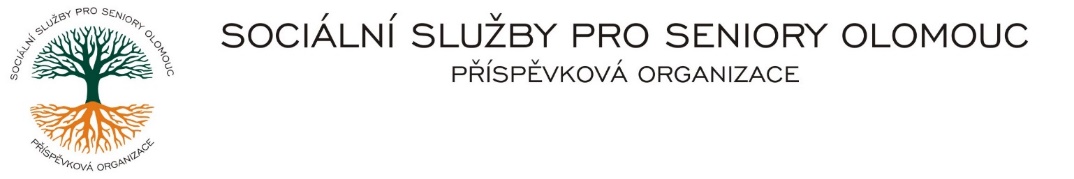 IČ 75004259 * tel.: 585757061 E-mail: olomouc@sluzbyproseniory.cz * DS cn5k73hZápis v OR v oddílu Pr, vložka 770 u Krajského soudu v OstravěObj. č. :       PÚ /46/2024	               	Jaroslav Staňo           Vyřizuje/:   Pěcha/585757076                     vzduchotechnika a zám. práceE-mail: vedoucipu/sluzbyproseniory.cz   J. Fučíka 12Web.str.:     www.sluzbyproseniory.cz     783 35 Horka nad MoravouBank. sp..:  KB Olomouc,                                         č.ú.:   27-4231640257/0100                   DIČ:            CZ-750 042 59     NEJSME PLÁTCI DPH                                Datum: 11.3.2024Objednávka Praní filtrů vzduchotechniky CK 		40 ksNové filtry 				10 ksCKDodavatel byl vybrán na základě zkušeností s provozem, provádění oprav do 24 hodin a možnosti využití náhradních dílů, kterými ihned disponuje.Předpokládaná cena 77 000,00 Kč.	Příkazce operace:                                Správce rozpočtu:Akceptuji tuto objednávku: